To pay by Cheque: Cheques to be Made Payable to: Stevie Shanks To pay by Bank Transfer: S&H Shanks,Ulster Bank Acc No 10285291 Sort Code 98-11-45To pay by Paypal: Use E mail Address: Stevieshanks45@gmail.comSend forms / fees to: Stevie Shanks 11 Delamont Park, Belfast BT6 9RJ IAWA Gold Cup 2021       Venue: Lansdowne Hotel, 657 Antrim Road, Belfast, BT15 4EF        Date:	Saturday 6th November 2021	Entry Fee: 		£20.00 (Will include Trophy based on the theme ‘Gold Cup’ and an event T Shirt)IAWA Gold Cup 2021       Venue: Lansdowne Hotel, 657 Antrim Road, Belfast, BT15 4EF        Date:	Saturday 6th November 2021	Entry Fee: 		£20.00 (Will include Trophy based on the theme ‘Gold Cup’ and an event T Shirt)Weightlifting Timetable: 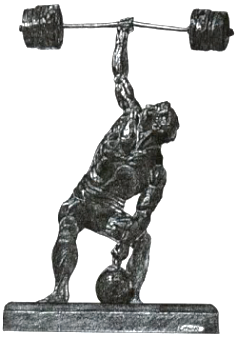 Weigh In: 	9am to 10am                      Weightlifting Starts: 	       11am(Silver Cup entries (those not able to attempt  World Records) lift first, followed by Gold Cup)CLOSING DATE FOR ENTRIES: Saturday 23rd October 2021 (Closing date is FINAL)Required Information:Required Information:Name: ……………………………………………………… DOB:……………………………… AGE GROUP:………..………………………Address: …………………………………………………………………………………………………………………………………………………..Membership Status: Current IAWA Member YES / NO : Please Circle   (NOTE: Only Members can take part)Weight Category: …………………………………………………………T Shirt Size: ……………………….……………………………..1st Choice Lift: …………………………………………………………………………………Approx poundage?..………………………..2nd Choice Lift: ……………………………………………………………………………….Approx poundage?………………………….Home Phone Number: ………………………………………………      Mobile: …………………………………………………….………E-Mail:………………………………………………………………………        I understand fully, that I take part in this event at my own risk and can have no claim for injury or otherwise against the event Promoters or IAWA. I also fully understand that I may be required to undergo a drug test if selected.  For your entry to be accepted, please be sure to read this properly and sign                                                                                                Signed: …………………………………………………Name: ……………………………………………………… DOB:……………………………… AGE GROUP:………..………………………Address: …………………………………………………………………………………………………………………………………………………..Membership Status: Current IAWA Member YES / NO : Please Circle   (NOTE: Only Members can take part)Weight Category: …………………………………………………………T Shirt Size: ……………………….……………………………..1st Choice Lift: …………………………………………………………………………………Approx poundage?..………………………..2nd Choice Lift: ……………………………………………………………………………….Approx poundage?………………………….Home Phone Number: ………………………………………………      Mobile: …………………………………………………….………E-Mail:………………………………………………………………………        I understand fully, that I take part in this event at my own risk and can have no claim for injury or otherwise against the event Promoters or IAWA. I also fully understand that I may be required to undergo a drug test if selected.  For your entry to be accepted, please be sure to read this properly and sign                                                                                                Signed: …………………………………………………Banquet & Awards Ceremony (Commencing 6.30pm)Banquet & Awards Ceremony (Commencing 6.30pm)£25.00 per head ( 3 Course Meal - Menu choices will be required in advance - See info sheet)Venue:	 The Lansdowne Hotel    Address: 657-659 Antrim Road, Belfast, BT15 4EFTel:   028 9077 2999        Website: https://www.thelansdownehotel.co.uk/Number for meal:  ……………………   Total fee:  ……………………………… Special Dietary Requests: …………………………………..£25.00 per head ( 3 Course Meal - Menu choices will be required in advance - See info sheet)Venue:	 The Lansdowne Hotel    Address: 657-659 Antrim Road, Belfast, BT15 4EFTel:   028 9077 2999        Website: https://www.thelansdownehotel.co.uk/Number for meal:  ……………………   Total fee:  ……………………………… Special Dietary Requests: …………………………………..Further Information: 	Contact joint promoters Stevie Shanks or Steve Gardner - email for all enquiries:        Stevie Shanks: Stevieshanks45@gmail.com    Tel:  07818455573Steve Gardner: stevegardneruk@gmail.com  Tel:  07960960509 or 01283 713464Further Information: 	Contact joint promoters Stevie Shanks or Steve Gardner - email for all enquiries:        Stevie Shanks: Stevieshanks45@gmail.com    Tel:  07818455573Steve Gardner: stevegardneruk@gmail.com  Tel:  07960960509 or 01283 713464